CIVIL AIR PATROL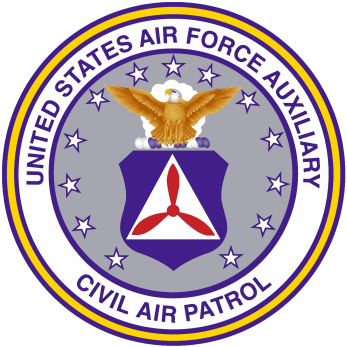 UNITED STATES AIR FORCE AUXILIARYCERTIFICATE OF APPOINTMENT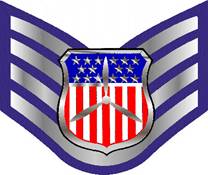 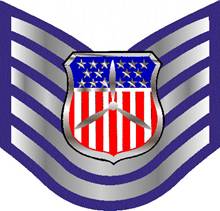 Reposing special trust and confidence in the cadet’s dedication, participation and training, and having met the requirements in accordance with applicable Civil Air Patrol regulations[NAME]is hereby appointed aCADET NONCOMMISSIONED OFFICERin the [UNIT NAME], New Mexico Wing, Civil Air PatrolYour induction into the ranks of cadet noncommissioned officers carries with it the obligation of greater responsibilities while exercising additional authority. Your every action must be governed by a strong sense of personal and moral responsibility, leadership by example, excellence and commitment to Civil Air Patrol standards. You will observe and follow such orders as may be given by superiors according to Civil Air Patrol regulations and supporting orders, policy and directions.Presented this                   day of               , 2020________________________[NAME], [GRADE], CAP[TITLE][SQUADRON/GROUP/WING NAME]